HARMONISATIONOffre de formationMASTER ACADEMIQUE2016 - 2017مواءمة عرض تكوين ماسترأكاديمي2017-2016I – Fiche d’identité du MasterConditions d’accèsII – Fiches d’organisation semestrielles des enseignements de la spécialité Semestre 1 :  Master StructureSemestre 2 Master StructureSemestre 3 Master StructureUE Découverte (S1, S2, S3)BâtimentVoies et Réseaux DiversRisques naturels et technologiquesCode des marchés publicsPathologies et réhabilitation des structuresThermique du bâtiment Procédés généraux de constructionPlanification et gestion de projetsAutres Semestre 4Stage en entreprise sanctionné par un mémoire et une soutenance.Ce tableau est donné à titre indicatifEvaluation du Projet de Fin de Cycle de MasterValeur scientifique  (Appréciation du jury) 				/6Rédaction du Mémoire (Appréciation du jury)				/4Présentation et réponse aux questions (Appréciation du jury)		/4Appréciation de l’encadreur						/3Présentation du rapport de stage (Appréciation du jury)		/3III - Programme détaillé par matière du semestre S1Semestre:1Unité d’enseignement: UEF 1.1.1Matière1:Mécanique des StructuresVHS: 45h00 (Cours: 1h30, TD: 1h30)Crédits: 4Coefficient: 2Objectifs de l’enseignement:Le programme proposé permet de renforcer les connaissances de l’étudiant en calcul des structures, d’acquérir des méthodes matricielles et itératives visant la résolution des systèmes hyperstatiques.Connaissances préalables recommandées:Notions de mathématiques appliquées, calcul et tracé des diagrammes des efforts internes et évaluation des déplacements dans les structures isostatiques.Contenu de la matière: Chapitre 1. Introduction sur l’analyse des structures				(2semaines)Chapitre 2 Relations différentielles, calcul des flèches et rotations, théorie du potentiel interne, , Théorème de Castigliano, Énoncé de Menabrea			(3 semaines)Chapitre 3. Méthode des forces:							(2 semaines)notion de liaison surabondante interneméthodes de simplification de calcul: méthode du centre élastiquecas où la sollicitation est un déplacement généralisécas des variations de températureChapitre 4. Méthode des déplacements						(2 semaines)Chapitre 5. Méthodes itératives							(2 semaines)Chapitre 6. Poutres continues sur appuis élastiques				(2 semaines)Chapitre 7. Calcul des structures en arc						(2 semaines)Mode d’évaluation:Contrôle continu: 40% ; Examen: 60%.Références bibliographiques:Résistance des matériaux appliquée,tome1, M.ALBIGES,CITBTP.Résistance des matériaux ,tome1,J. COURBON,Dunod.Résistance des matériaux ,V.FEODOSSIEV,MIR-Moscou MIR-Moscou.Structures analysis ,A.GHALI, NEVILLE, BROWN, Spon -Press.Problèmes de résistance des matériaux, MIROLIOUBOV, MIR-Moscou.Analyse des structures, ARAM SAMIKIAN,Gaetan Morin.Résistance des matériaux, KERGUIGNAS, Dunod.Leçons sur la  résistance des matériaux, tome3, E. DREFFUSS.Problèmes de résistance des matériaux,  tome1 et 2,  GIET, Dunod.Eléments de la résistance des matériaux, J. COURBON, Dunod. Semestre:1Unité d’enseignement: UEF 1.1.1Matière2:Dynamiques des Structures 1VHS: 45h00 (Cours: 1h30, TD: 1h30)Crédits: 4Coefficient: 2Objectifs de l’enseignement:Acquérir les notions fondamentales de la dynamique des structures selon des modèles discrets ou continus. Détermination de la réponse dans le domaine linéaire et non linéaire sous l’effet d’une excitation sismique.Connaissances préalables recommandées:Calcul de structures – Mathématiques - MécaniqueContenu de la matière: Chapitre 1.Introduction générale à la dynamique des structures                       -Différents types d’actions : Harmonique, périodique, impulsive, aléatoire					(2 semaines)Chapitre 2.Systèmes linéaires à un seul degré de liberté, 			(3 semaines)Equation de mouvement, Relation force - déplacement ; amortissement : origine et modélisation  -Vibration libre : amortie, non amortie					Chapitre 3. Systèmes à plusieurs degrés de liberté 				(4 semaines)                       -Equation d'équilibre: discrétisation (exemple portique N étages), forcesélastiques, amortissement, inertie.                       -Détermination et propriétés des matrices masse, raideur                      -Vibration libre système linéaire non amorti: fréquences propres, modes propres                       -Propriétés des vecteurs propresChapitre 4. Systèmes continus (nombre infini de degrés de liberté)		(3 semaines)Chapitre 5. Systèmes à plusieurs degrés de liberté				(3 semaines)Discrétisation et modélisation par éléments finisMode d’évaluation:Contrôle continu: 40% ; Examen: 60%.Références bibliographiques:Structural dynamics theory and computation updated with SAP 2000 – MARIO PAZ ; WILLIAM LEIGHEarthquake resistant concrete structures – GEORGES G. PENELIS ; ANDEAS J. KAPPOSDynamics of structures – ANIL K. CHOPRA.Dynamics of Structures" de Clough et PenzienDynamique des structures Analyse modale numérique,Thomas Gmur, Polytech. Lausanne 1997Elements de génie parasismique et de calcul dynamique des structures. A. filiatrault, Polytéch. Montérial 1996Dynamique des sols. Alain pecker, PENPC paris 1984Semestre:1Unité d’enseignement: UEF 1.1.2Matière1:Structures en Béton Armé 1VHS: 45h00 (Cours: 1h30, TD: 1h30)Crédits: 4Coefficient: 2Objectifs de l’enseignement:Calcul des structures en béton armé.Connaissances préalables recommandées:Permettre à l’étudiant d’apprendre à évaluer les différents éléments de structures en béton armé, tout respectant les différents règlements de construction. Contenu de la matière: Contenu de la matière: Chapitre 1 : Calcul des planchers dalles et planchers champignons		(3 semaines)1.1 Description et dispositions constructives des planchers dalles1.2 Description et dispositions constructives des planchers champignons1.3 Calcul des dalles1.3.1 Méthode forfaitaire du BAEL1.3.2 Méthode de Pigeaud1.3.3 Méthode des lignes de ruptureChapitre 2 : Calcul des portiques en béton armé sous les charges verticales	 (3 semaines)2.1 Introduction2.2 Répartition des charges verticales sur les traverses2.3 Calcul des portiques par la méthode de Caquot2.4 Combinaisons des sollicitations et détermination des moments max sur appui des poutres et en travéeChapitre 3 : Calcul des portiques sous les charges horizontales			 (3 semaines)3.1 Introduction3.2 Notion du centre de torsion3.3 Répartition des forces horizontales de niveau sur les portiques par la méthode du centre de torsion3.4 Calcul des portiques sous les forces horizontales par la méthode de MutoChapitre 4 : 	Dispositions règlementaires relatives aux poteaux et poutres  	(3 semaines)4.1 Les combinaisons des actions ( BAEL et RPA 99)4.2 Dispositions règlementaires relatives aux poteaux4.3 Dispositions règlementaires relatives aux poutresChapitre 5.	Fondations superficielles    						(3 semaines)		Semelle sous mur ; Semelle isolée sous Poteau ;  		Semelle filante sous poteaux ; Radier.Mode d’évaluation:Contrôle continu: 40% ; Examen: 60%.Références bibliographiques:Reinforced and Prestressed concrete’; par FK KONG and RH EVANS; 3rd edition, Van Nostrand Reinhold international, London.‘Reinforced Concrete Design’; par WH MOSELY and JH BUNGEY; Fourth edition, MacMillan‘Traité de Béton Armé’; par R LACROIX, A.FUENTES et H THONIER; Editions Eyrolles,Paris. ‘Pratique du BAEL’ ;J.PERCHAT et J.ROUX ; Editions Eyrolles,Paris.Semestre:1Unité d’enseignement: UEF 1.1.2Matière2:Structures métalliquesVHS: 67h30 (Cours: 3h00, TD: 1h30)Crédits: 6Coefficient: 3Objectifs de l’enseignement:A l’issu de l’enseignement de cette matière, les connaissances acquises doivent permettre à l’étudiant de dimensionner correctement les éléments de structure d’un ouvrage en charpente métallique.Connaissances préalables recommandées:Pour pouvoir suivre cet enseignement, il nécessaire d’avoir des notions sur : les matériaux utilisés en CM ; les bases de calcul des ossatures en CM ; les classes de résistance des sections transversales ; les résistances de calcul des sections transversales et des éléments ;les assemblages.Contenu de la matière: Chapitre 1 : Conception et calcul des assemblages poutre – poteau :		(3 semaines)(Assemblage poutre – poteau soudé, Assemblage poutre – poteau par platine d’extrémité boulonnéeChapitre 2 : Conception et calcul des pieds de poteaux :			(3 semaines)(Pieds de poteaux articulés, Pieds de poteaux encastrés)Chapitre 3 : Conception et calcul des chemins de roulement :			(2 semaines) (Classification des ponts roulants, Actions sur la poutre de roulement, Calcul de la poutre de roulement, Poutres de freinage, Résistance des au voilement par cisaillement, Résistance des âmes aux charges transversales)Chapitre 4 : Planchers mixtes :							(3 semaines)(Conception et calcul de la poutre mixte, Calcul de la connexion)Chapitre 5 : Ouvrages en charpente métallique :					(2 semaines)( Bâtiments industriels en charpente métallique, Bâtiments multi - étagés en charpente métallique)Chapitre 6 : Méthodesd’analyse des structures en charpente métallique :	(2 semaines)( Classification des structures, Choix de la méthode d’analyse, Prise en compte des imperfections dans le calcul des sollicitations)Mode d’évaluation:Contrôle continu: 40% ; Examen: 60%.Références bibliographiques:J. MOREL : Calcul des Structures Métalliques selon l’EUROCODE 3.P. BOURRIER ; J. BROZZETTI : Construction Métallique et Mixte Acier–Béton – Tomes 1 et 2 – EYROLLES.Document Technique Réglementaire – DTR – BC 2.44 – Règles de Conception et de Calcul des Structures en Acier « CCM97 ».Document Technique Réglementaire – DTR – BC 2-4.10 – Conception et Dimensionnement des Structures Mixtes Acier-Béton.EUROCODE N°3 – Calcul des Structures en Acier – Partie 1-8 : Calcul des assemblagesSemestre:1Unité d’enseignement: UEM1.1Matière1:Complément de programmationVHS: 45h00 (Cours: 1h30, TP: 1h30)Crédits: 4Coefficient: 2Objectifs de l’enseignement:Ce cours a pour objectif d’approfondir les connaissances des étudiants en programmation avancée. Connaissances préalables recommandées:Informatique générale, langage de programmationContenu de la matière: Chapitre 1. Rappel sur les techniques de programmation         et structuration des programmes					(3 semaines)Chapitre 2. Utilisation des procédures et fonction				(4 semaines)Chapitre 3. Programmation modulaire						(4 semaines)Chapitre 4. Exemples d’application						(4 semaines)Mode d’évaluation:Contrôle continu: 40% ; Examen: 60%.Références bibliographiques:Concepts in programming languages. J.C. Mitchel, Prentice Hall 1997M. BOUMAHRAT, A. GOURDIN « Méthodes numériques appliquées » OPU 1993VARGA « Matrix iterative analysis »Printice Hall, 1962BESTOUGEFF « La technique informatique: Algorithmes numériques et non numériques » Tome 2, Masson, 1975Semestre:1Unité d’enseignement: UEM1.1Matière2:Méthodes expérimentalesVHS: 22h30 (TP: 1h30)Crédits: 2Coefficient: 1Objectifs de l’enseignement:Cette matière apporte à l’étudiant certains outils expérimentaux pour la caractérisation rhéologiques et mécaniques de certains matériaux et leur durabilitéConnaissances préalables recommandées:Matériaux de construction enseignés en licenceContenu de la matière: Chapitre 1.Essais sur les bétons autoplaçants à l’état frais			(4 semaines)Etalement au cône d’AbramsBoite en LStabilité au tamisChapitre 2. Essai de durabilité sur béton						(4 semaines)Attaques chimiquescorrosion induite par carbonatationChapitre 3. Essais mécanique sur mortiers et bétons et valorisation des matériauxMortier et béton avec ciment portland et avec matériaux de substitution au ciment					(5 semaines)Mode d’évaluation:Contrôle continu:  100 % ; Examen:  0 %.Références bibliographiques:Association Française de Génie Civil (AFGC), Recommandations pour l’emploi des bétons auto-plaçants, Documents scientifiques et techniques, (2008)Association Française de Génie Civil (AFGC), Conception des bétons pour une durée de vie donnée des ouvrages Documents scientifiques et techniques, (2004)Semestre:1Unité d’enseignement: UEM1.1Matière3:Matériaux innovantsVHS: 37h30 (Cours: 1h30, TP: 1h00)Crédits: 3Coefficient: 2Objectifs de l’enseignement:Apporter les connaissances spécifiques pour aborder un travail de recherche de haut niveau sur les nouveaux matériauxFormer aux fonctions de cadre et/ou d’expert relevant de la recherche et développement dans le domaine des matériaux.Connaissances préalables recommandées:Matériaux de construction enseignés en LicenceContenu de la matière: Chapitre 1.Eco-Matériaux 								(3 semaines)Valorisation des matériaux :Matériaux naturels (Pierre, argiles pour les briques en terre crue stabilisée, pouzzolanes naturelles)Matériaux activés (argiles calcinées : métakaolin, cendres de balles de riz)Sous-produits industriels et déchets (Granulats de caoutchouc, laitiersHF et LD, sédiments, cendres de biomasse : STEP, farines animales, verre recyclés)Chapitre 2. Liants alternatifs et produits de substitution			(4 semaines)Liants organiques : stabilisants d'argilesLiants bélitiques Liants de verreGéopolymères, polymères inorganiques Pouzzolanes naturelles et artificiellesChapitre 3. Nouveaux matériaux							(4 semaines)Béton autoplaçant(formulation et état frais, état durci et durabilité)Béton de chanvreBéton de fibresChapitre 4. Matériaux de construction						(4 semaines)Amélioration des procédés de préfabrication BHP, BTHP, BUHPBétons à bas-pHCoulis d'injectionMode d’évaluation:Contrôle continu:% ; Examen: 100 %.Références bibliographiques:Association Française de Génie Civil (AFGC), Recommandations pour l’emploi des bétons auto-plaçants, Documents scientifiques et techniques, (2008)G. DREUX, Jean FESTA« Nouveau guide du béton et de ses constituants » Eyrolles, 1998Semestre: 1Unité d’enseignement: UET1.1Matière 1:Anglais technique et terminologieVHS: 22h30 (Cours: 1h30)Crédits: 1Coefficient: 1Objectifs de l’enseignement:Initier l’étudiant au vocabulaire technique. Renforcer ses connaissances de la langue. L’aider à comprendre et à synthétiser un document technique. Lui permettre de comprendre une conversation en anglais tenue dans un cadre scientifique.Connaissances préalables recommandées: Vocabulaire et grammaire de base en anglaisContenu de la matière: - Compréhension écrite : Lecture et analyse de textes relatifs à la spécialité.- Compréhension orale : A partir de documents vidéo authentiques de vulgarisation scientifiques, prise de notes, résumé et présentation du document.- Expression orale : Exposé d'un sujet scientifique ou technique, élaboration et échange de messages oraux (idées et données), Communication téléphonique, Expression gestuelle.- Expression écrite : Extraction des idées d’un document scientifique, Ecriture d’un message scientifique, Echange d’information par écrit, rédaction de CV, lettres de demandes de stages ou d'emplois.Recommandation :Il est vivement recommandé au responsable de la matière de présenter et expliquer à la fin de chaque séance (au plus) une dizaine de mots techniques de la spécialité dans les trois langues (si possible) anglais, français et arabe. Mode d’évaluation:Examen:    100%.Références bibliographiques :P.T. Danison, Guide pratique pour rédiger en anglais: usages et règles, conseils pratiques, Editions d'Organisation 2007A. Chamberlain, R. Steele, Guide pratique de la communication: anglais, Didier 1992R. Ernst, Dictionnaire des techniques et sciences appliquées: français-anglais, Dunod 2002.J. Comfort, S. Hick, and A. Savage, Basic Technical English, Oxford University Press, 1980E. H. Glendinning and N. Glendinning, Oxford English for Electrical and Mechanical Engineering, Oxford University Press 1995T. N. Huckin, and A. L. Olsen, Technical writing and professional communication for nonnative speakers of English, Mc Graw-Hill 1991 J. Orasanu, Reading Comprehension from Research to Practice, Erlbaum Associates 1986IV- Programmes détaillés par matièreDe Quelques UE Découvertes (S1, S2, S3)*- Ajouter au moins  les prog détaillé (avec le même formatage) de  3 UED*- vous pouvez modifier les semainesSemestre:1Unité d’enseignement: UED1.1Matière1: BâtimentVHS: 45h00 (Cours: 1h30, TD: 1h30)Crédits: 2Coefficient: 2Objectifs de l’enseignement:Maîtrise de l’ensemble des actions agissant au sein d’un bâtiment.Connaissances préalables recommandées:RDM, Béton armé, Mécanique des sols et Charpente Métallique.Contenu de la matière: Chapitre 1.Les circuits du bâtiment et technologie des matériaux		(3 semaines)Chapitre 2. Les bases de la conception						(3 semaines)Descente de charges, Détermination des charges permanentes, charges d’exploitation, actions climatiques, actions sismiquesChapitre 3. Les escaliers et les balcons 						(3 semaines)Chapitre 4. Portiques auto stables en béton armé et en	Charpente métallique,Méthode de Muto					(3 semaines)Chapitre 5. Contreventements plans et non plans. Distribution des efforts.							(3 semaines)Mode d’évaluation:Contrôle continu: 40% ; Examen: 60%.Références bibliographiques:A. COIN : Ossature de bâtiments – EYROLLES.A. FUENTES : Calcul pratique des ossatures de bâtiment en béton armé – EYROLLES.DTR RNV99DTR RPA99, Version 2003.A. FUENTES : Bâtiment en zone sismique– Presses de l’ENPC.Semestre:1Unité d’enseignement: UED1.1Matière1: Codes règlementationsVHS: 22h30 (Cours: 1h30)Crédits: 1Coefficient: 1Objectifs de l’enseignement:Ce cours doit permettre à l'étudiant de découvrir les différentes normes et règlements appliqués dans le domaine du génie civil.Connaissances préalables recommandées:Nécessite des connaissances en RDM, calcul des structures et le béton arméContenu de la matière: Chapitre 1.Généralités et Nécessité de la réglementation			(2 semaines)Chapitre 2. Introduction aux différents règlements 				Généralités sur la réglementation, Présentation des normesNA (IANOR) et DTR, Eurocodes					(2 semaines)Chapitre 3. Actions climatiques Vent, neige et le sable selon le règlement NV 99 Algérien (DTR C.2-4.7) et selon l’Eurocode 1				(4 semaines)Chapitre 4. Actions sismiques							(4 semaines)Les règles de calcul parasismiques RPA 99 version 2003 et l’Eurocode 8Chapitre 5. Action du feu (incendie) sur les structures				(3 semaines)Mode d’évaluation:Examen: 100%.Références bibliographiques:Règles parasismiques Algériennes RPA 99 version 2003. DTR –BC-2.48Règlement neige et vent RNV 1999. DTR-C-2-4.7Les Eurocodesالجمهورية الجزائرية الديمقراطية الشعبيةRépublique Algérienne Démocratique et Populaireوزارة التعليم العالي والبحث العلميMinistère de l'Enseignement Supérieur et de la Recherche Scientifiqueاللجنة البيداغوجية الوطنية لميدان العلوم و التكنولوجياComité Pédagogique National du domaine Sciences et TechnologiesDomaineFilièreSpécialitéSciences etTechnologiesGénie civilStructuresالجمهورية الجزائرية الديمقراطية الشعبيةRépublique Algérienne Démocratique et Populaireوزارة التعليم العالي والبحث العلميMinistère de l'Enseignement Supérieur et de la Recherche Scientifiqueاللجنة البيداغوجية الوطنية لميدان العلوم و التكنولوجياComité Pédagogique National du domaine Sciences et Technologiesالميدانالفرع		التخصصعلوم و تكنولوجياهندسة مدنيةهياكلFilièreMaster harmoniséLicences ouvrant accèsau masterClassement  selon la compatibilité de la licenceCoefficient  affecté à la  licenceGénie civilStructures  Génie civil11.00Génie civilStructures  Travaux publics20.80Génie civilStructures  Construction mécanique30.70Génie civilStructures  Autres licences du domaine ST50.60Unité d'enseignementMatièresCréditsCoefficientVolume horaire hebdomadaireVolume horaire hebdomadaireVolume horaire hebdomadaireVolume Horaire Semestriel(15 semaines)Travail Complémentaireen Consultation            (15 semaines)Mode d’évaluationMode d’évaluationUnité d'enseignementIntituléCréditsCoefficientCoursTDTPVolume Horaire Semestriel(15 semaines)Travail Complémentaireen Consultation            (15 semaines)Contrôle ContinuExamenUE FondamentaleCode : UEF 1.1.1Crédits : 8Coefficients : 4Mécanique des structures421h301h3045h0055h0040%60%UE FondamentaleCode : UEF 1.1.1Crédits : 8Coefficients : 4Dynamique des structures 1421h301h3045h0055h0040%60%UE FondamentaleCode : UEF 1.1.2Crédits : 10Coefficients : 5Structures en  Béton Armé 1421h301h3045h0055h0040%60%UE FondamentaleCode : UEF 1.1.2Crédits : 10Coefficients : 5Structures métalliques633h001h3067h30 82h3040%60%UE MéthodologiqueCode : UEM 1.1Crédits : 9Coefficients : 5Complément de programmation421h301h3045h0055h0040%60%UE MéthodologiqueCode : UEM 1.1Crédits : 9Coefficients : 5Méthodes expérimentales211h3022h30 27h30 100%UE MéthodologiqueCode : UEM 1.1Crédits : 9Coefficients : 5Matériaux innovants321h301h0037h3037h3040%60%UE DécouverteCode : UED 1.1Crédits : 2Coefficients : 2Panier au choix221h301h3045h0005h0040%60%UE TransversaleCode : UET 1.1Crédits : 1Coefficients : 1Anglais technique et terminologie 111h3022h3002h30100%Total semestre 1301713h007h304h30375h00375h00Unité d'enseignementMatièresCréditsCoefficientVolume horaire hebdomadaireVolume horaire hebdomadaireVolume horaire hebdomadaireVolume Horaire Semestriel(15 semaines)Travail Complémentaireen Consultation            (15 semaines)Mode d’évaluationMode d’évaluationUnité d'enseignementIntituléCréditsCoefficientCoursTDTPVolume Horaire Semestriel(15 semaines)Travail Complémentaireen Consultation            (15 semaines)Contrôle ContinuExamenUE FondamentaleCode : UEF 1.2.1Crédits : 10Coefficients : 5Elasticité 633h001h3067h3082h3040%60%UE FondamentaleCode : UEF 1.2.1Crédits : 10Coefficients : 5Dynamique des structures 2421h301h3045h0055h0040%60%UE FondamentaleCode : UEF 1.2.2Crédits : 8Coefficients : 4Béton précontraint  1211h3022h3027h30100%UE FondamentaleCode : UEF 1.2.2Crédits : 8Coefficients : 4Structures en  Béton Armé 2211h3022h3027h3040%60%UE FondamentaleCode : UEF 1.2.2Crédits : 8Coefficients : 4 Fondations et soutènements421h301h3045h0055h0040%60%UE MéthodologiqueCode : UEM 1.2Crédits : 9Coefficients : 5Méthodes des éléments finis 1421h301h3045h0055h0040%60%UE MéthodologiqueCode : UEM 1.2Crédits : 9Coefficients : 5Projet construction métalliques 211h301h3022h3027h30100%UE MéthodologiqueCode : UEM 1.2Crédits : 9Coefficients : 5Projet structures en  Béton Armé322h302h3037h3037h30100%UE DécouverteCode : UED 1.2Crédits : 2Coefficients : 2Panier au choix221h301h3045h0005h0040%60%UE TransversaleCode : UET 1.2Crédits : 1Coefficients : 1Ethique, déontologie et propriété intellectuelle111h3022h3002h30100%Total semestre 2301713h306h005h30375h00375h00Unité d'enseignementMatièresCréditsCoefficientVolume horaire hebdomadaireVolume horaire hebdomadaireVolume horaire hebdomadaireVolume Horaire Semestriel(15 semaines)Travail Complémentaireen Consultation            (15 semaines)Mode d’évaluationMode d’évaluationUnité d'enseignementIntituléCréditsCoefficientCoursTDTPVolume Horaire Semestriel(15 semaines)Travail Complémentaireen Consultation            (15 semaines)Contrôle ContinuExamenUE FondamentaleCode : UEF 2.1.1Crédits : 10Coefficients : 5Béton précontraint 2421h301h3045h0055h0040%60%UE FondamentaleCode : UEF 2.1.1Crédits : 10Coefficients : 5‎Plaques et coques  421h301h3045h0055h0040%60%UE FondamentaleCode : UEF 2.1.1Crédits : 10Coefficients : 5Plasticité et endommagement211h3022h3027h30100%UE FondamentaleCode : UEF 2.1.2Crédits : 8Coefficients : 4Génie parasismique421h301h3045h0055h0040%60%UE FondamentaleCode : UEF 2.1.2Crédits : 8Coefficients : 4Ouvrages spéciaux 421h301h3045h0055h0040%60%UE MéthodologiqueCode : UEM 2.1Crédits : 9Coefficients : 5Méthodes des éléments finis 2421h301h3045h0055h0040%60%UE MéthodologiqueCode : UEM 2.1Crédits : 9Coefficients : 5Modélisation des structures312h3037h3037h30100%UE MéthodologiqueCode : UEM 2.1Crédits : 9Coefficients : 5Organisation de chantiers221h3022h3027h30100%UE DécouverteCode : UED 2.1Crédits : 2Coefficients : 2Panier au choix221h301h3045h0005h0040%60%UE TransversaleCode : UET 2.1Crédits:1Coefficients : 1Recherche documentaire et conception de mémoire111h3022h3002h30100%Total semestre 3301713h307h304h00375h00375h00VHSCoeff CréditsTravail Personnel5500918Stage en entreprise1000406Séminaires500203Autre (Encadrement)500203Total Semestre 47501730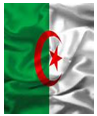 